ΕΛΛΗΝΙΚΗ ΑΕΡΑΘΛΗΤΙΚΗ ΟΜΟΣΠΟΝΔΙΑ
EΠΙΤΡΟΠΗ ΑΛΕΞΙΠΤΩΤΙΣΜΟΥ ΠΛΑΓΙΑΣ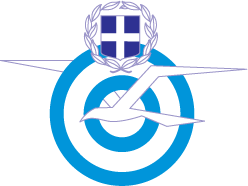 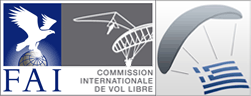 ΠΙΝΑΚΑΣ ΑΞΙΟΛΟΓΗΣΗΣ SIVΠΑΡΑΤΗΡΗΣΕΙΣ	
- Η βαθμολογία των ελιγμών είναι από 1-5 με βάση το 3.
- Το ελεγχόμενο σπιράλ πρέπει να είναι σε τιμές -8m/s έως -12m/s και να εκτελείται σε 4 στροφές περιλαμβάνεται η είσοδος και η έξοδος.
- Τα ασύμμετρα και μπροστινό κλείσιμο με επιτάχυνση δεν είναι υποχρεωτικά στο Π αλλά συστήνεται να γίνονται.
- To B-line stall είναι προαιρετικό αλλά συστήνεται να γίνεται σε όσες πτέρυγες είναι δυνατό.ΒΑΘΜΟΛΟΓΙΑ
- 3 κακή έξοδος αλλά έλεγχος της βουτιάς του αλεξιπτώτου μικρότερη από 45 μοίρες χωρίς κλείσιμο.
- 4 σχετικά ομαλή έξοδος από το σπιράλ.
- 5 πολύ ομαλή έξοδος από το σπιράλ.ΣΗΜΑΝΤΙΚΟ
- Τα αποτελέσματα πρέπει να αποστέλλονται στην ΕΑΠ μέσω ηλεκτρονικού ταχυδρομείου εντός 30 ημερών από την λήξη του σεμιναρίου SIV.ΟΝΟΜΑ ΣΧΟΛΗΣ: ΟΝΟΜΑ ΣΧΟΛΗΣ: ΟΝΟΜΑ ΣΧΟΛΗΣ: ΟΝΟΜΑ ΣΧΟΛΗΣ: ΟΝΟΜΑ ΣΧΟΛΗΣ: ΟΝΟΜΑ ΣΧΟΛΗΣ: ΟΝΟΜΑ ΣΧΟΛΗΣ: ΟΝΟΜΑ ΣΧΟΛΗΣ: ΟΝΟΜΑ ΣΧΟΛΗΣ: Επίπεδο πτυχίου Π.Π.Επίπεδο πτυχίου Π.Π.Επίπεδο πτυχίου Π.Π.Επίπεδο πτυχίου Π.Π.Π.ΠΠ.ΠΠ.ΠΠ.ΠΠ.ΠΠ.ΠΠ.ΠΠ.ΠΠ.ΠΠ.ΠΠ.ΠΠ.ΠΠ.ΠΠ.ΠΠ.ΠΠ.ΠΕπίπεδο πτυχίου Π.Επίπεδο πτυχίου Π.Επίπεδο πτυχίου Π.Επίπεδο πτυχίου Π.ΠΠΠΠΠΠΠΠΠΗμερομηνίες διεξαγωγής SIV:__________________________Τόπος διεξαγωγής SIV:________________________________Ημερομηνίες διεξαγωγής SIV:__________________________Τόπος διεξαγωγής SIV:________________________________Ημερομηνίες διεξαγωγής SIV:__________________________Τόπος διεξαγωγής SIV:________________________________Ημερομηνίες διεξαγωγής SIV:__________________________Τόπος διεξαγωγής SIV:________________________________Pitch control Big Ears + speedAsymmetric collapseAsym. collapse heldFront collapse point of Spinpoint of stallB-line stallSpiralFront collaps + speedAsymmetric + speedWing Over Full stallSpinSpin + turn 360Spin full stall exitα/αΕπίθετοΌνομαΠτέρυγα / Πιστοποίηση1 23 4 5 6 7 8 9 10Ο Εκπαιδευτής(σφραγίδα σχολής / εκπαιδευτή)
(υπογραφή)(σφραγίδα σχολής / εκπαιδευτή)Ημερομηνία ____/____/________(όνομα)(σφραγίδα σχολής / εκπαιδευτή)